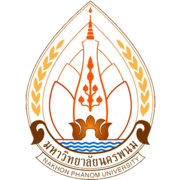 ใบสมัครสอนรายวิชาชีพครู คณะครุศาสตร์ มหาวิทยาลัยนครพนม1. ชื่อ – สกุล (นาย/นาง/นางสาว) ...................................................................................................................2. เกิดวันที่............เดือน.....................พ.ศ....................................ปัจจุบันอายุ.............ปี3. รับราชการเป็น (โปรดทำเครื่องหมาย  ลงใน )	 ข้าราชการ	 พนักงานมหาวิทยาลัย	 พนักงานราชการ	 พนักงานตามสัญญา4. ตำแหน่งทางวิชาการ (โปรดทำเครื่องหมาย  ลงใน )	 ศาสตราจารย์		 รองศาสตราจารย์	 ผู้ช่วยศาสตราจารย์.	 อาจารย์		 อื่น ๆ .....................................................5. สังกัดสาขาวิชา	 การศึกษาปฐมวัย	 วิทยาศาสสตร์	 ภาษาอังกฤษ	 คอมพิวเตอร์		 สังคมศึกษา	 ภาษาไทย	 คณิตศาสตรศึกษา	ดนตรีศึกษา	 หลักสูตรและการสอน	 การบริหารและพัฒนาการศึกษา		 หลักสูตรวิชาชีพครู ป.บัณฑิต6. วุฒิการศึกษา 	ระดับปริญญาเอก : ชื่อปริญญา........................................................(ชื่อย่อ)...............................................	สาขาวิชา................................................................สถาบัน/มหาวิทยาลัย....................................................	ประเทศ...................................................................ปีที่สำเร็จการศึกษา......................................................	ระดับปริญญาโท : ชื่อปริญญา........................................................(ชื่อย่อ).................................................	สาขาวิชา................................................................สถาบัน/มหาวิทยาลัย....................................................	ประเทศ...................................................................ปีที่สำเร็จการศึกษา......................................................	ระดับปริญญาตรี : ชื่อปริญญา........................................................(ชื่อย่อ)................................................	สาขาวิชา................................................................สถาบัน/มหาวิทยาลัย....................................................	ประเทศ...................................................................ปีที่สำเร็จการศึกษา......................................................	อื่น ๆ (โปรดระบุ) : ชื่อปริญญา........................................................(ชื่อย่อ)...............................................	สาขาวิชา................................................................สถาบัน/มหาวิทยาลัย....................................................	ประเทศ...................................................................ปีที่สำเร็จการศึกษา......................................................หมายเหตุ แนบหลักฐานวุฒิการศึกษา (Transcript) หากมีคุณวุฒิไม่ตรงกับรายวิชาที่สอนให้กรอกข้อมูลในข้อที่ 7 และข้อ 8 7. ผลงานวิจัยที่เกี่ยงข้อกับรายวิชาที่ต้องสอน (เขียนในระบบ APA )	.....................................................................................................................................................................	.....................................................................................................................................................................	.....................................................................................................................................................................	.....................................................................................................................................................................8. ประสบการณ์การสอนในรายวิชาที่ตจ้องการสอน (ให้แนบตารางสอนหรือ มคอ. 3)	.....................................................................................................................................................................	.....................................................................................................................................................................	.....................................................................................................................................................................	.....................................................................................................................................................................9. รายวิชาชีพครูที่ความสนใจ และคาดว่าสามารถสอนได้ (โปรดทำเครื่องหมาย  ลงใน  )	9.1 หลักสูตรครุศาสตรบัณฑิต (หลักสูตรสี่ปี)	หมายเหตุ : เลือกได้ไม่เกิน 2 รายวิชา	9.2  หลักสูตรครุศาสตรบัณฑิต (หลักสูตร ๕ ปี)	หมายเหตุ : เลือกได้ไม่เกิน 2 รายวิชา	9.3  หลักสูตรครุศาสตรบัณฑิต (หลักสูตร ๕ ปี)	หมายเหตุ : เลือกได้ไม่เกิน 2 รายวิชา10.ขอรองว่าข้าพเจ้ามีคุณสมบัติครบตามมาตรฐานคุณวุฒิระดับปริญญาตรี สาขาครุศาสตร์และสาขาศึกษาศาสตร์ (หลักสูตรสี่ปี) พ.ศ. ๒๕๖๒ ประกาศกระทรวงศึกษาธิการ เรื่อง เกณฑ์มาตรฐานหลักสูตรระดับ ปริญญาตรีที่มีผลใช้บังคับในปัจจุบัน นอกจากนี้อาจารย์ผู้สอนรายวิชาชีพครูยังจะต้องมีคุณสมบัติเพิ่มเติมดังต่อไปนี้	๑) ได้รับปริญญาหรือประกาศนียบัตรบัณฑิตทางการศึกษาอย่างน้อยระดับใดระดับหนึ่ง คือ ปริญญาตรี ประกาศนียบัตรบัณฑิต ปริญญาโท ปริญญาเอก หรือต้องผ่านการอบรมและผ่านการประเมินการ วิชาชีพครูตามที่กําหนด ได้แก่ คุณธรรม จรรยาบรรณวิชาชีพครู ความรู้และทักษะด้านหลักสูตรและการจัดการเรียนรู้ จิตวิทยาพัฒนาการและการแนะแนว สื่อเทคโนโลยีและการวัดและประเมินเพื่อการจัดการเรียนรู้ ความรู้
ตามกรอบ PCK แนวคิด STEM กระบวนการ PLC ทักษะการนิเทศและการสอนงาน ทักษะทางเทคโนโลยี และสื่อดิจิทัล ทักษะ การทํางานวิจัยและวัดประเมิน ทักษะการร่วมมือสร้างสรรค์ รวมแล้วไม่น้อยกว่า 50 ชั่วโมง และ 	๒) มีประสบการณ์การสอนระดับอุดมศึกษาไม่น้อยกว่า 6 ปี และกรณีที่ผู้สอนมีประสบการณ์
น้อยกว่า 6 ปี ให้มีชั่วโมงสอนไม่เกินร้อยละ ๕๐ ของรายวิชาโดยมีการสอนร่วมกับผู้สอนที่มีประสบการณ์
การสอน ตั้งแต่ 3ปี ขึ้นไป และ	๓) ผู้สอนที่รับผิดชอบรายวิชา จะต้องมีคุณวุฒิตรงหรือสัมพันธ์กับรายวิชาที่สอนและมี ผลงาน
ทางวิชาการที่เกี่ยวข้องโดยตรงหรือสัมพันธ์กับรายวิชาที่สอน เช่น ตํารา หนังสือ งานวิจัย นวัตกรรม ผลงานสร้างสรรค์ อย่างน้อย ๑ ขึ้นงาน ที่มีการเผยแพร่ลักษณะใดลักษณะหนึ่ง กรณีบทความอย่างน้อย ๓ บทความ ภายใน ๕ ปี ย้อนหลัง และ	๔) มีประสบการณ์การสอนในระดับการศึกษาขั้นพื้นฐานและ/หรืออาชีวศึกษาอย่างน้อย ๑ ปี กรณีที่ยังไม่มีประสบการณ์การสอนในระดับการศึกษาขั้นพื้นฐานและ/หรืออาชีวศึกษาจะต้องมีประสบการณ์
การสอน อย่างน้อย ๑ ปี ในระดับการศึกษาขั้นพื้นฐานและ/หรืออาชีวศึกษาภายใน ๓ ปีการศึกษา ทั้งนี้ให้นับรวม การปฏิบัติการสอนในสถานศึกษาในระหว่างการศึกษาด้วย	หมายเหตุ กรณีผู้สอนวิชาชีพครูที่ปฏิบัติการสอนมาก่อน มคอ. ๑ (หลักสูตรสี่ปี พ.ศ. ๒๕๖๒ นี้ใช้บังคับ ให้ยกเว้นเกณฑ์ คุณสมบัติผู้สอนวิชาชีพครู ข้อ ๒) – ๔)๑๑. ข้าพเจ้ายินดีปฏิบัติตามบทบาทหน้าที่ของอาจารย์สอนรายวิชากลุ่มวิชาชีพครูทุกประการ	ข้าพเจ้าขอรับรองว่าข้อความที่กล่าวข้างต้นเป็นความจริงทุกประการ							ลงชื่อ..............................................ผู้สมัคร							(.............................................................)							  วันที่....../........................./...................ปรัชญาการศึกษาและความเป็นครูมืออาชีพจิตวิทยาสําหรับครูนวัตกรรม เทคโนโลยีสารสนเทศและการสื่อสารทางการศึกษาการออกแบบและพัฒนาหลักสูตรวิธีวิทยาการจัดการเรียนรู้การวัดและประเมินผลการเรียนรู้การวิจัยและพัฒนานวัตกรรมการจัดการเรียนรู้ภาษาเพื่อการสื่อสารสําหรับครูการบริหารและการประกันคุณภาพการศึกษาวิชาชีพครูบังคับความเป็นครูมืออาชีพปรัชญาการศึกษาภาษาและวัฒนธรรมสําหรับครูจิตวิทยาสําหรับครูการพัฒนาหลักสูตรการออกแบบและการจัดการเรียนรู้การวิจัยเพื่อพัฒนาการเรียนรู้นวัตกรรมและเทคโนโลยีสารสนเทศทางการศึกษาการวัดและประเมินผลการเรียนรู้การประกันคุณภาพการศึกษาคุณธรรม จริยธรรม และจรรยาบรรณวิชาชีพครูเลือกการเรียนรู้ตลอดชีวิตการสอนโครงการการออกแบบบทเรียนออนไลน์การศึกษาเด็กหลักการ ทฤษฎีและกระบวนการบริหารการศึกษาโปรแกรมสําเร็จรูปทางสถิติสําหรับการศึกษาการศึกษากับชุมชนการศึกษาเปรียบเทียบ